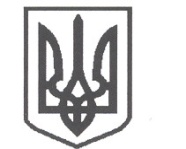 УКРАЇНАСРІБНЯНСЬКА СЕЛИЩНА РАДАВИКОНАВЧИЙ КОМІТЕТРІШЕННЯ11 жовтня 2022 року     					              	      		№ 141смт СрібнеПро розгляд заяви  гр. ПОТАПЕНКА О.П.,жителя  вул. Кармелюка 5,  с.Горобіївка, Прилуцького району, Чернігівської областіРозглянувши заяву гр. ПОТАПЕНКА Олексія Петровича,  жителя                  вул. Кармелюка 5,  с. Горобіївка, Прилуцького району, Чернігівської області та матеріали, подані до виконкому, про надання матеріальної допомоги на лікування, керуючись   ст. 34 Закону України «Про місцеве самоврядування в Україні» у рамках виконання Програми «Турбота» на 2021 - 2026 роки, затвердженої рішенням тридцять шостої сесії сьомого скликання Срібнянської селищної ради від 13 жовтня 2020 року, виконавчий комітет селищної ради вирішив:Надати матеріальну допомогу на лікування гр. ПОТАПЕНКА Олексія Петровича,  жителя  вул. Кармелюка 5,  с. Горобіївка, Прилуцького району, Чернігівської області в розмірі – 2000 (дві тисячі) грн.Відділу   бухгалтерського   обліку   та   звітності   провести   виплатуодноразової грошової допомоги гр. ПОТАПЕНКУ Олексію Петровичу у розмірах згідно з п. 1  цього рішення.Контроль  за   виконанням  цього   рішення  покласти  на  керуючого справами (секретаря) виконавчого комітету Ірину ГЛЮЗО.Селищний голова	Олена ПАНЧЕНКО